Midsummer Camp in Laulasmaa, Estonia21-22 June 2013Unlimited Success Factors: Nature’s Intelligence, Good Fortune and the Structure of MiraclesThe 24 hours day and night nature retreat camp awakening subconscious spiritual qualityAPPLICATION FORMThis form should be completed and submitted by email to tiia.tammaru@eaq.ee by May 10th 2013Mr  		Ms   	Last Name : ......................................................……………………………………………….First Name : ................................................................………………………………………..Organisation / Company :...................................................................................................Address: ............................................................................................................................Postal Code : ...............................Country:...........................................................................Tel: ............................................ Mobile: …………………………….E-Mail : .....................................................Arrival date : …………… Time:  …………	Departure date : …………… Time:  … … … Estonian national airline Estonian Air has joined with the supporters of the 57th EOQ Congress. For the participants of the congress Estonian Air gives -20% discount of round trip tickets from any Estonian Air destination to Tallinn and back. Check for the bookings www.estonian-air.ee, discount code "EOQ2013".              Accompanied by : (please ask accompanying persons to complete also a separate form)…………………………………………………………………………………………………………Conference Fees: (including transportation from Tallinn to Laulasmaa and back, one night accommodation, breakfast, dinner, lunches and breaks) per participant 180 Euros + VATPlease note that due to limited places, registration will only become final upon receipt of conference fees, on a first come first served basis (up to 50 participants – we have just one bus!)Method of PaymentPlease pay the total amount 180 Euros + VAT per above participant onto the following: Beneficiary Bank:  	AS SEB Pank, Tornimäe 2, 15010 Tallinn, Estonia 	S.W.I.F.T.(BIC): 	EEUHEE2XIBAN: 		EE871010002019518005Name: 		MTÜ Eesti Kvaliteediühing (Estonian Association for Quality)Address: 		Mustamäe tee 4, Tallinn 10621, Estonia; Reg. no. 		80071540VAT identification nr:         EE101563365	Details of payment:	Midsummer Camp Estonia 21.-22.06.2013VAT (Value Added Tax) calculation VAT 0% for European Union Member States *      VAT 20% (36 Euros)* Please add your VAT identification number .......................................................................... I confirm that I wish to attend the Midsummer Camp from 21st-22nd June 2013For further information contact: Tiia Tammaru, tiia.tammaru@eaq.ee, +372 56 636 679Information about the 57th EOQ Congress preceding the Midsummer Camp: www.quality2013.eu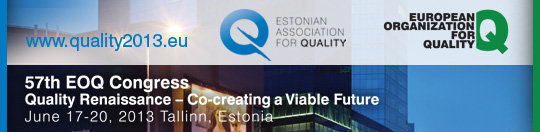 Welcome to Estonia, the Land of the Midnight Sun!